Verzoek geheimhouding persoonsgegevens 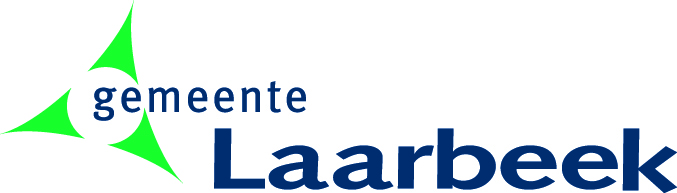 Gegevens aanvragerOndergetekende,naam:	_________________________________________________________________voornamen: 	_________________________________________________________________geboren op: 	_________________________________________________________________adres: 	_________________________________________________________________verzoekt het gemeentebestuur de gegevens, die opgenomen zijn op de persoonslijst(en) van de hieronder aangegeven persoon/personen, niet aan de onder 3 aangekruiste derden te verstrekken.Het verzoek betreft gegevens van	aanvrager zelf en/of	anderen, namelijk:vermeld naam, voornamen, geboortedatum_______________________________________________________________________ m/v_______________________________________________________________________ m/v _______________________________________________________________________ m/v _______________________________________________________________________ m/vGeen gegevens verstrekken aan 	geen gegevensbeperking	geen verstrekking van welk gegeven dan ook aan geen enkele partij waarvoor is bepaald dat de burger verstrekking van zijn gegevens kan verhinderenReden verzoek geheimhouding____________________________________________________________________________________________________________________________________________________________________________________________________________________________________Het verzoek wordt gedaan door 	aanvrager (voor zichzelf)	vader/moeder	voogd(es) verzorger	_______________________________________________ (naam)	curator		_______________________________________________ (naam)	__________________________________________________________________ (naam)Telefoonnummer van aanvrager overdag: __________________________________________OndertekeningOndergetekende verklaart op de hoogte te zijn van het feit dat er, in afwijking van de verzochte geheimhouding, aanleiding kan zijn om de gegevens te verstrekken ten behoeve van een algemeen verbinden voorschrift.Het gemeentebestuur zal van dit voornemen om gegevens te verstrekken schriftelijk mededeling doenPlaats en datum:	_______________________________________________________________________________________________Handtekening